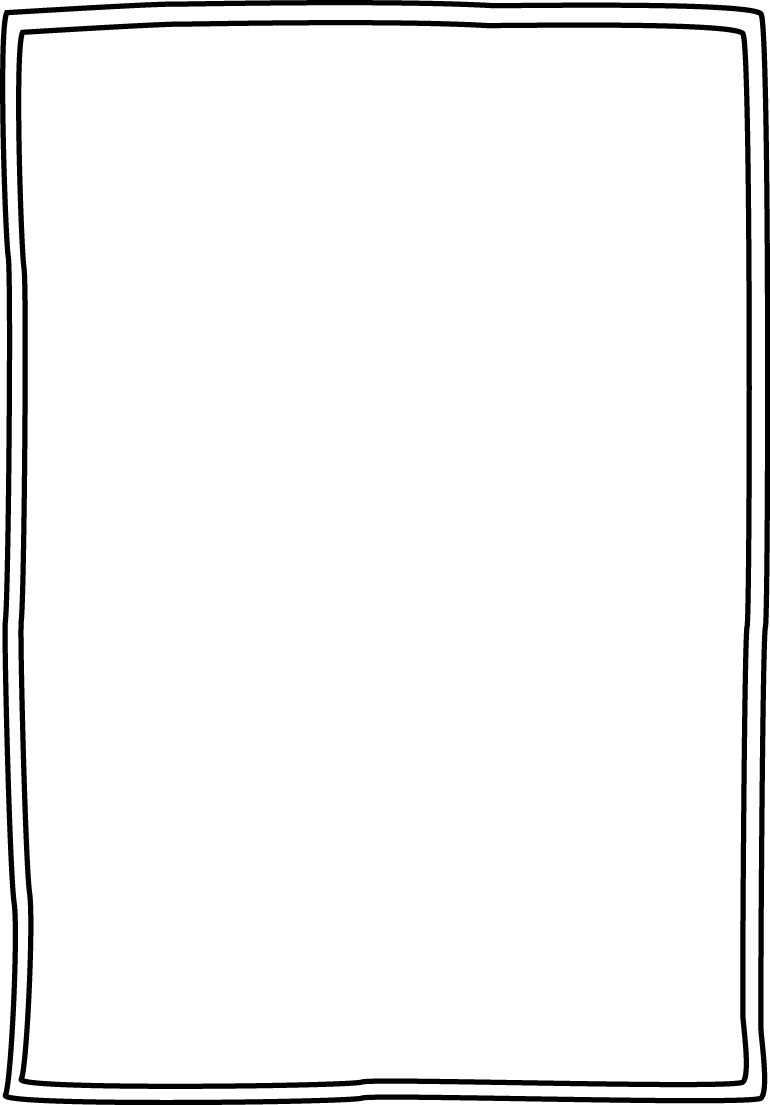 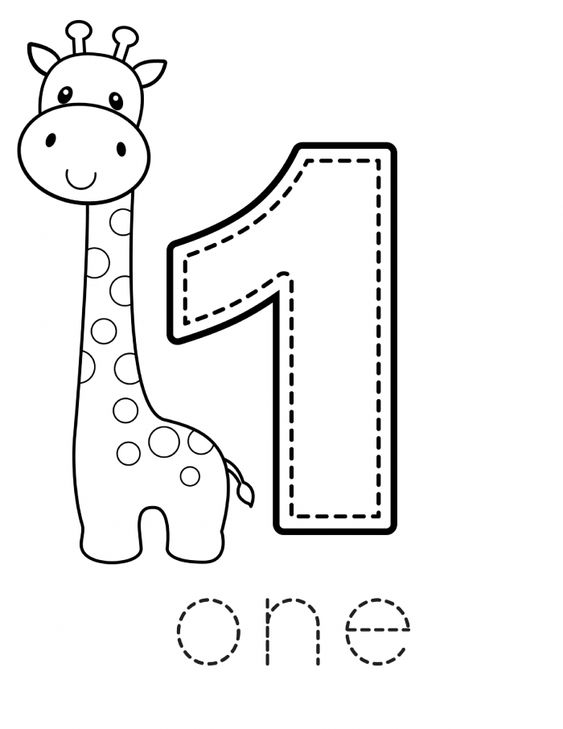 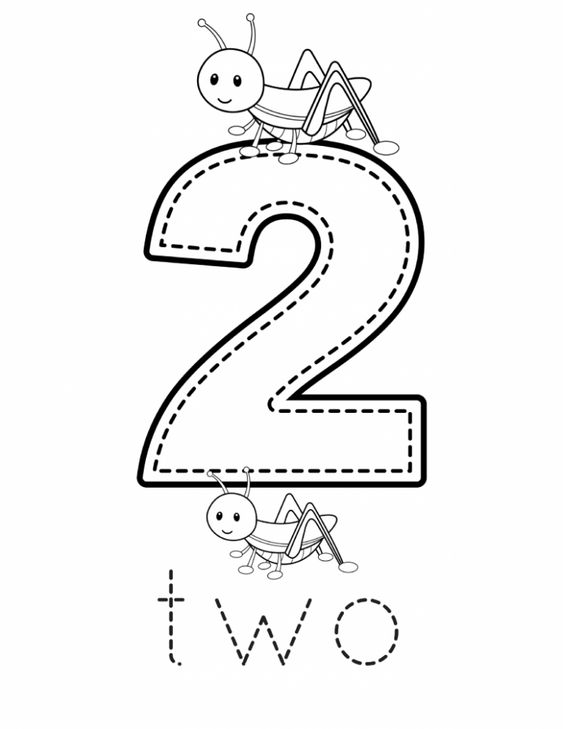 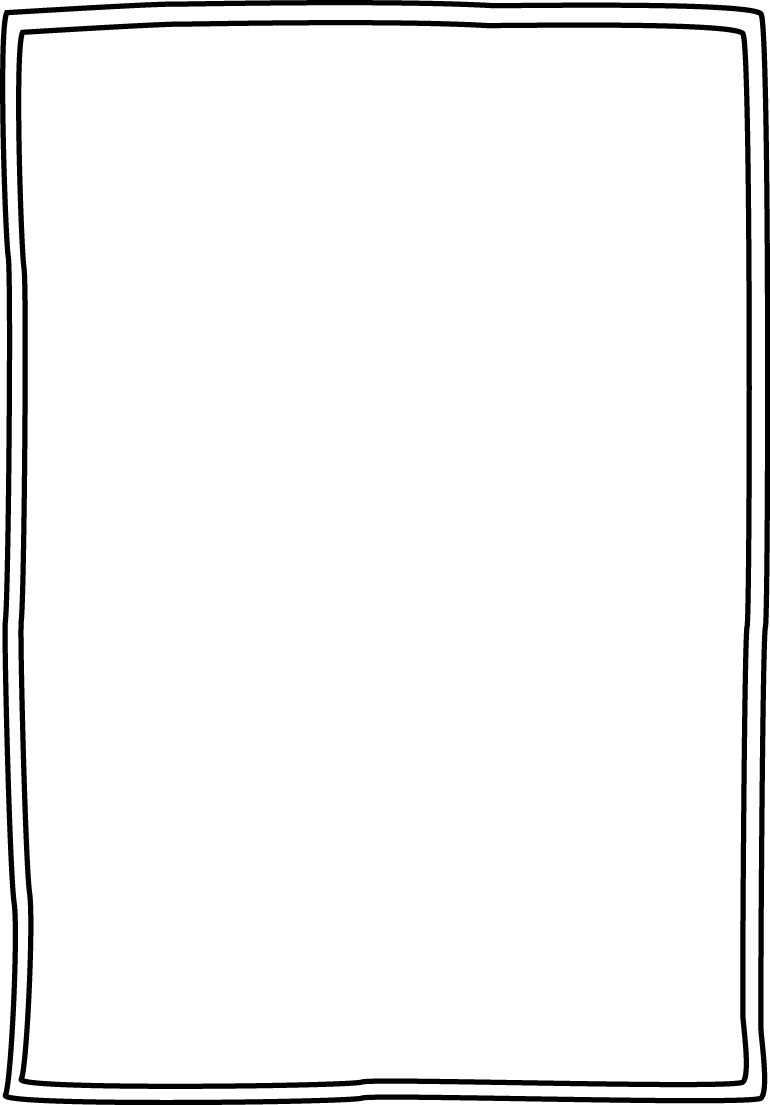 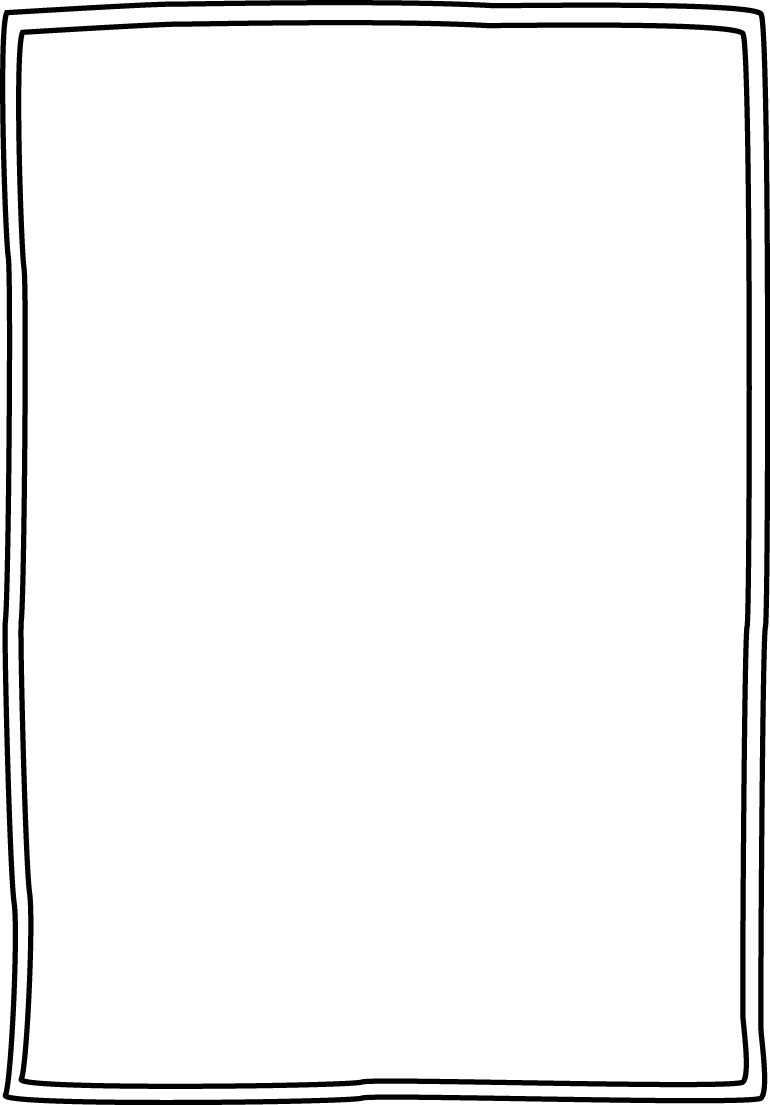 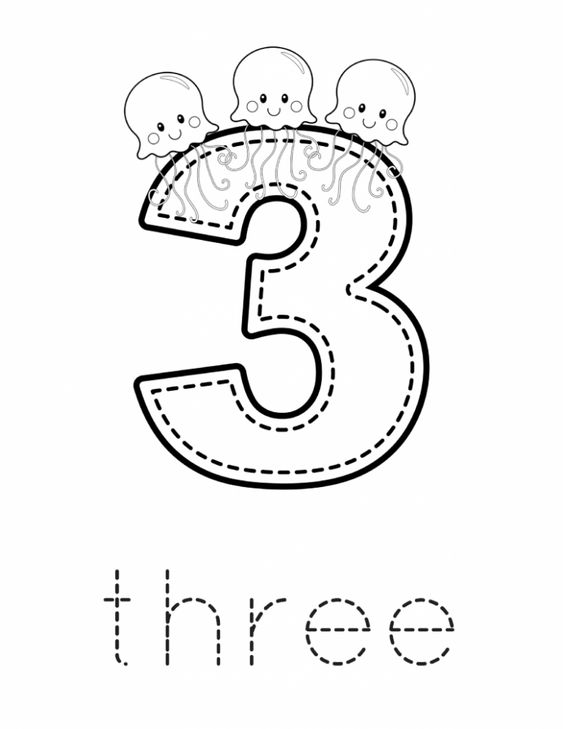 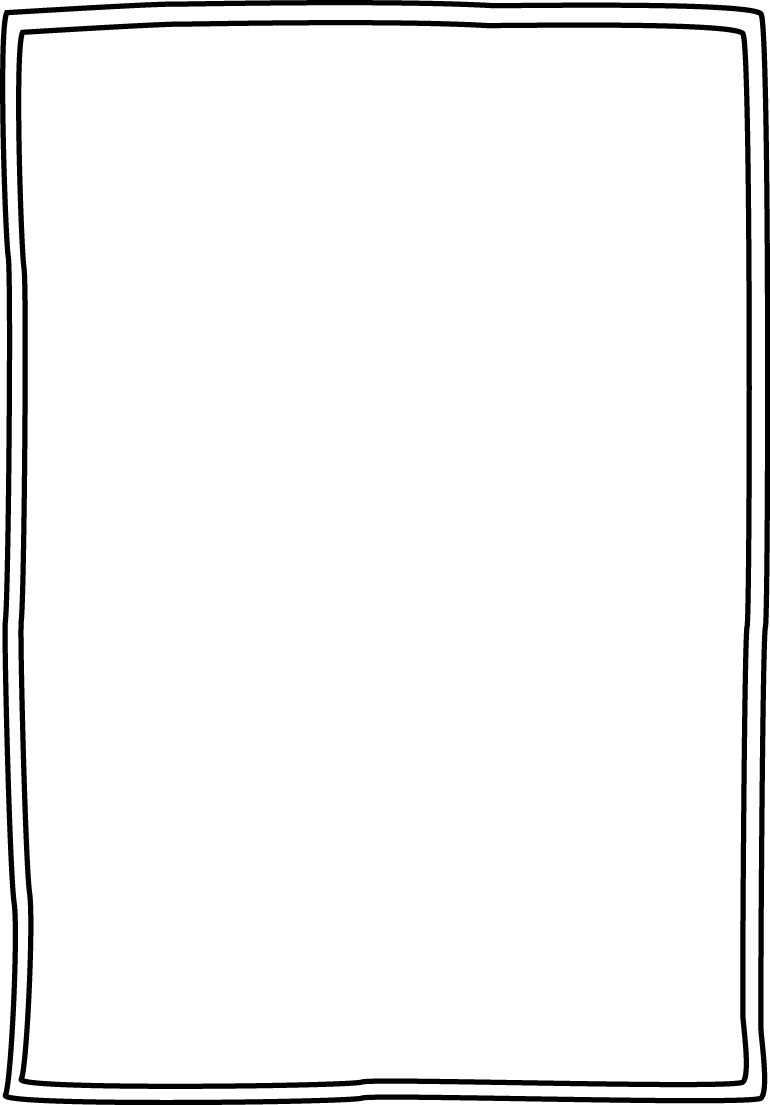 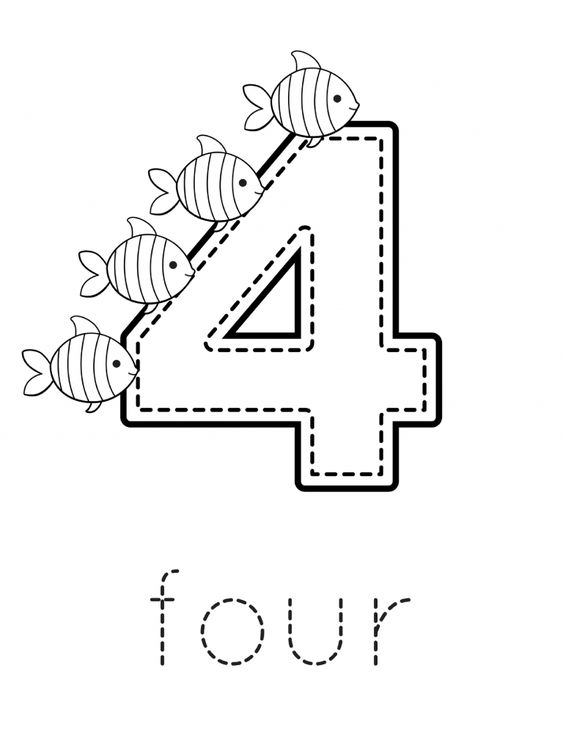 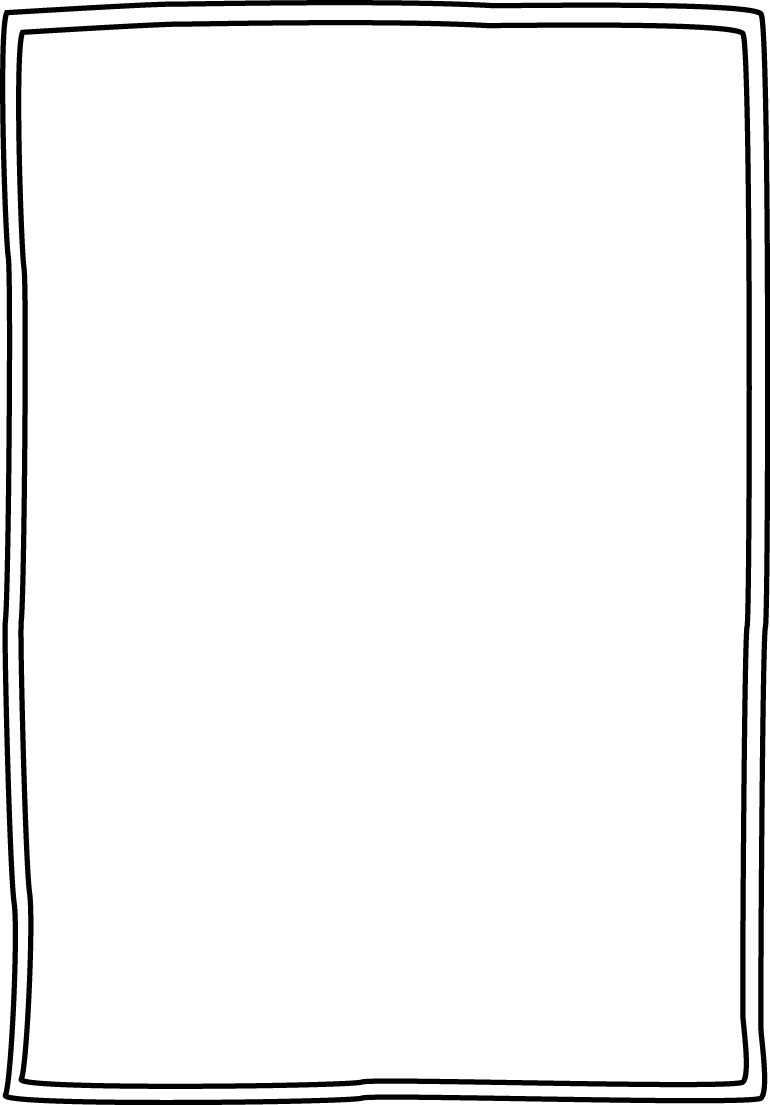 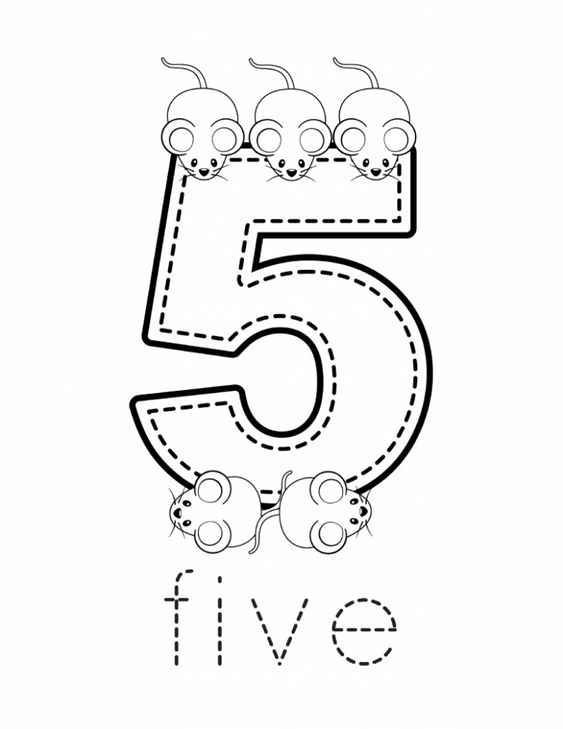 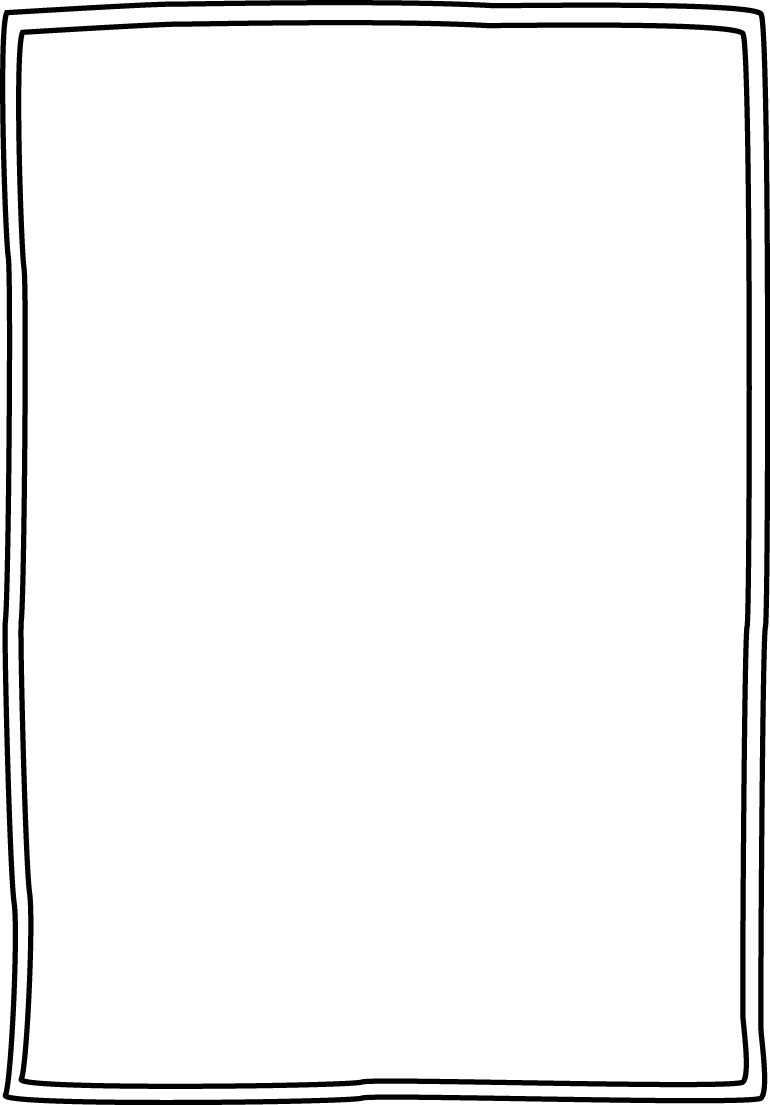 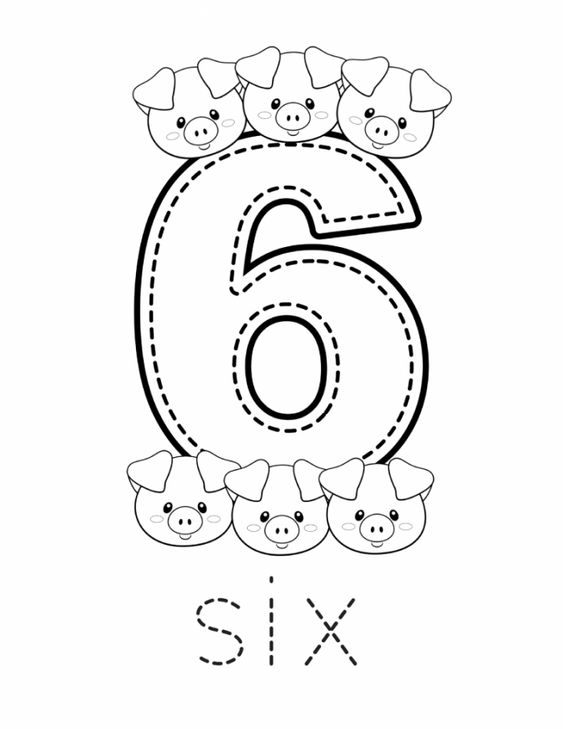 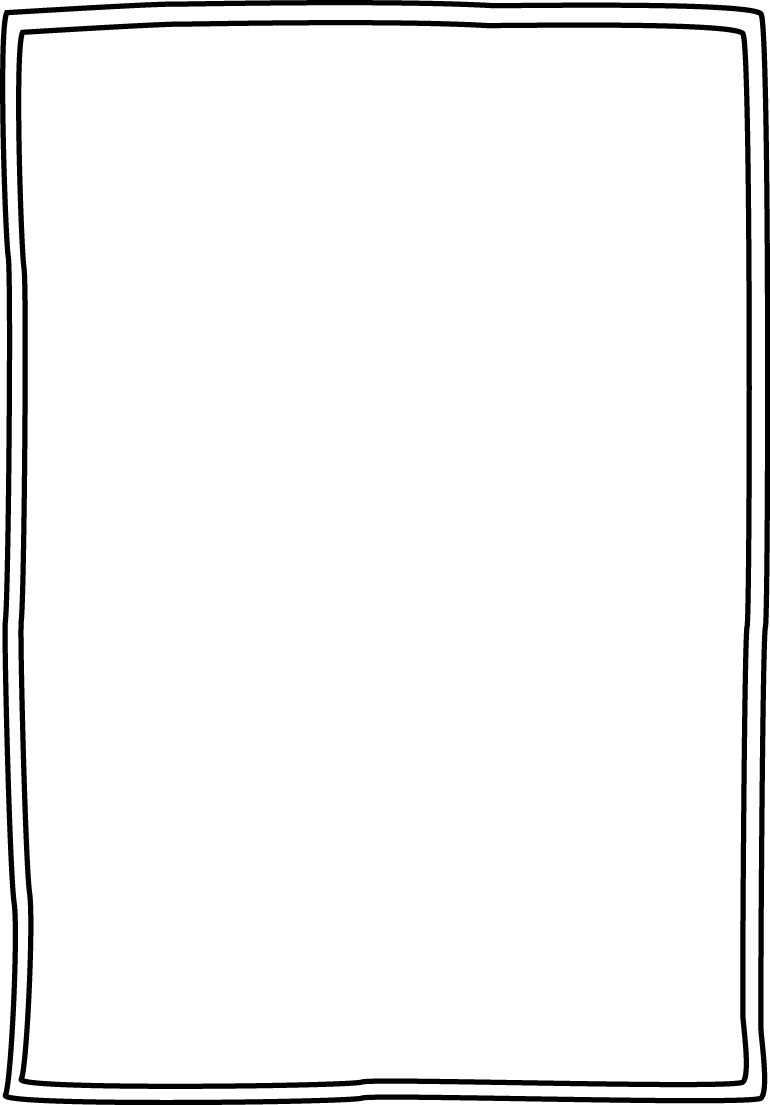 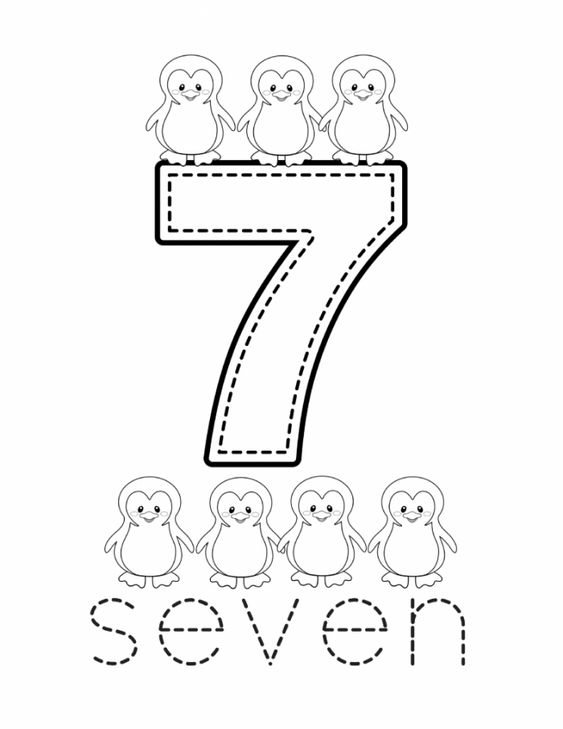 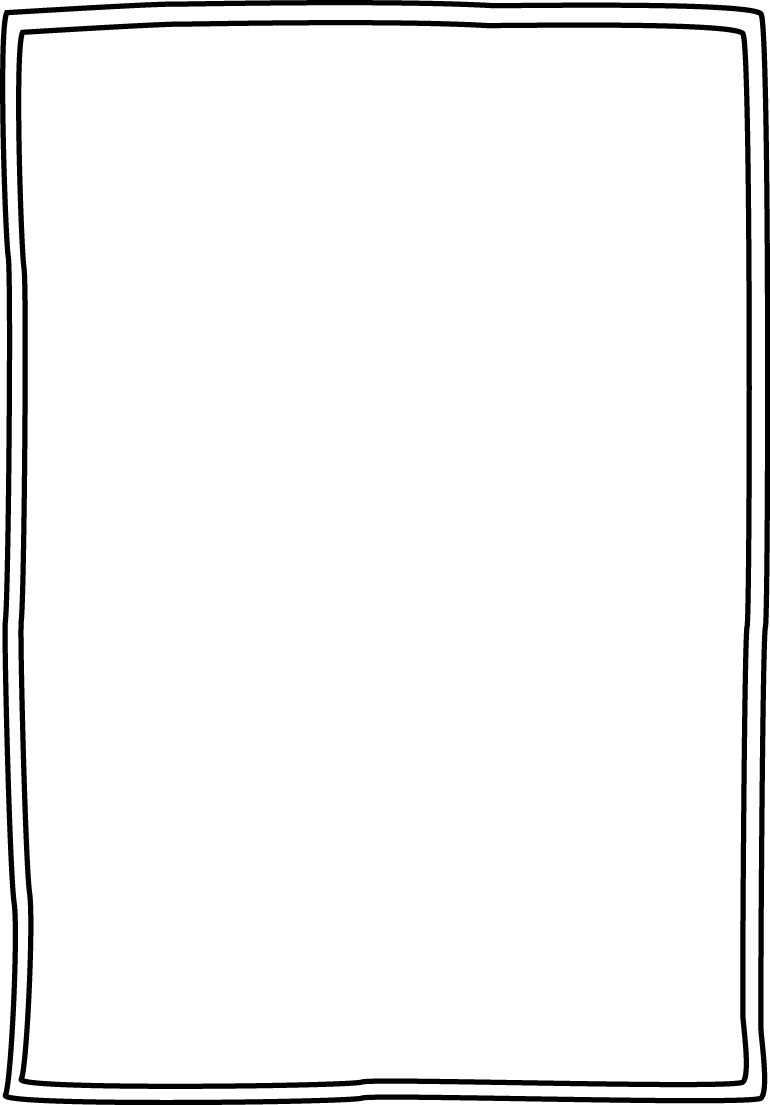 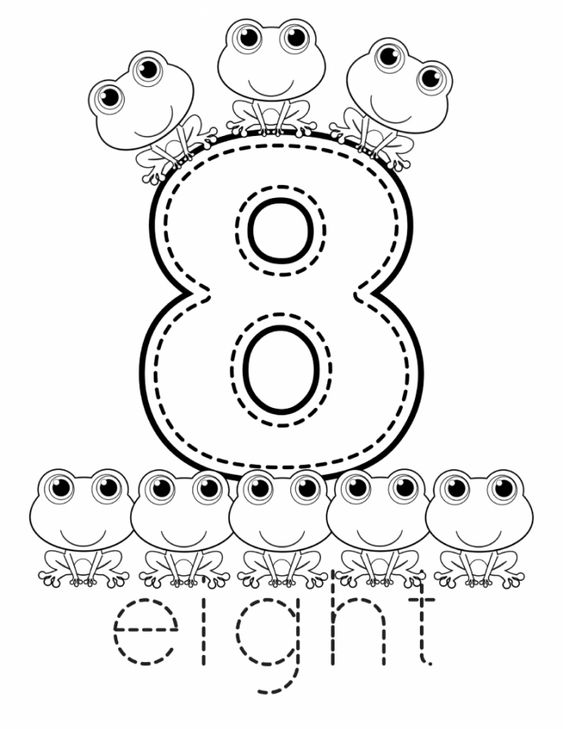 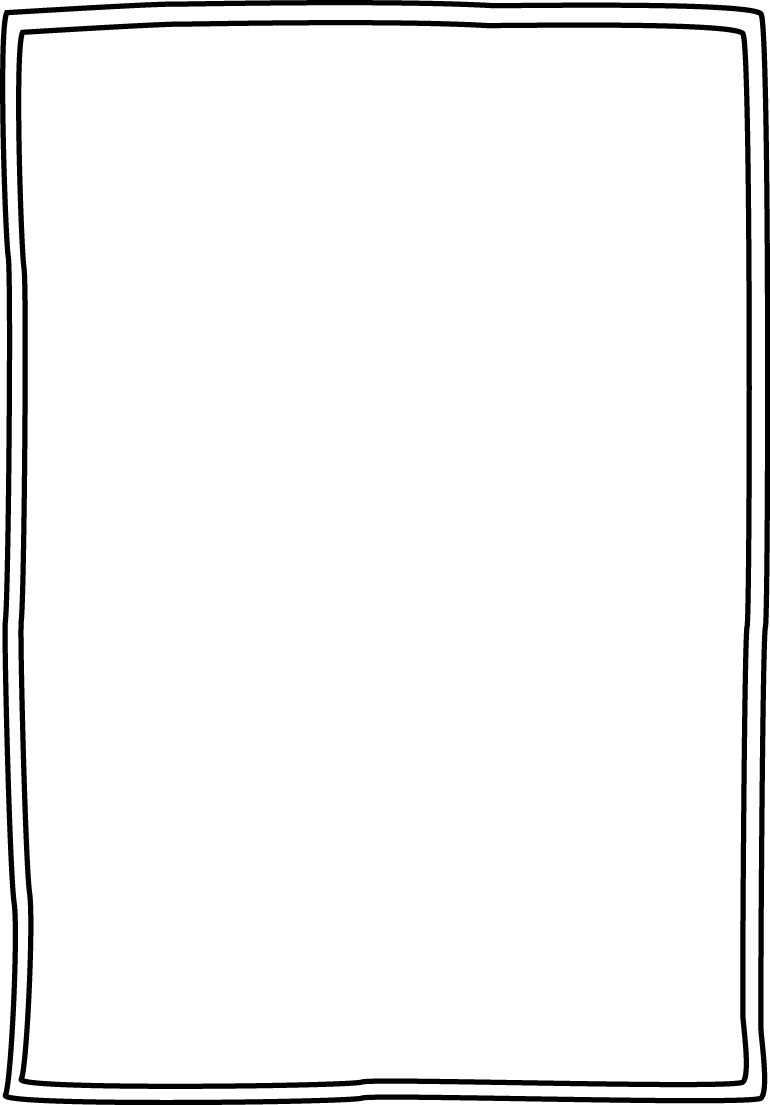 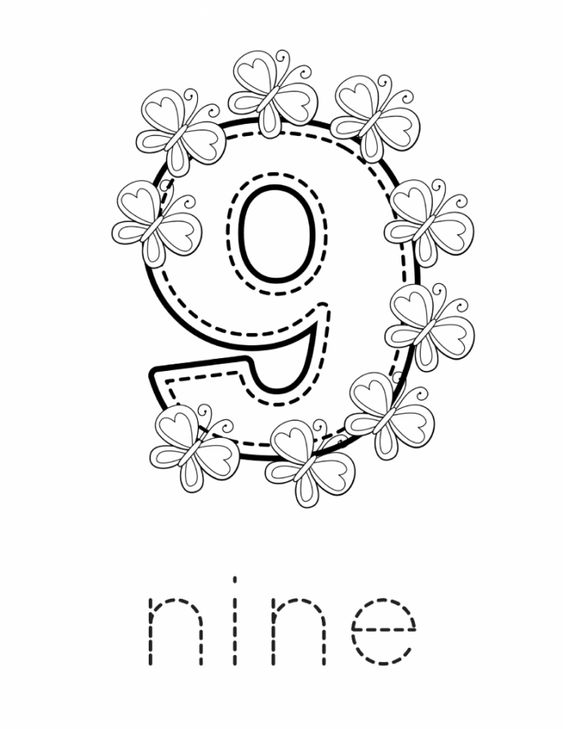 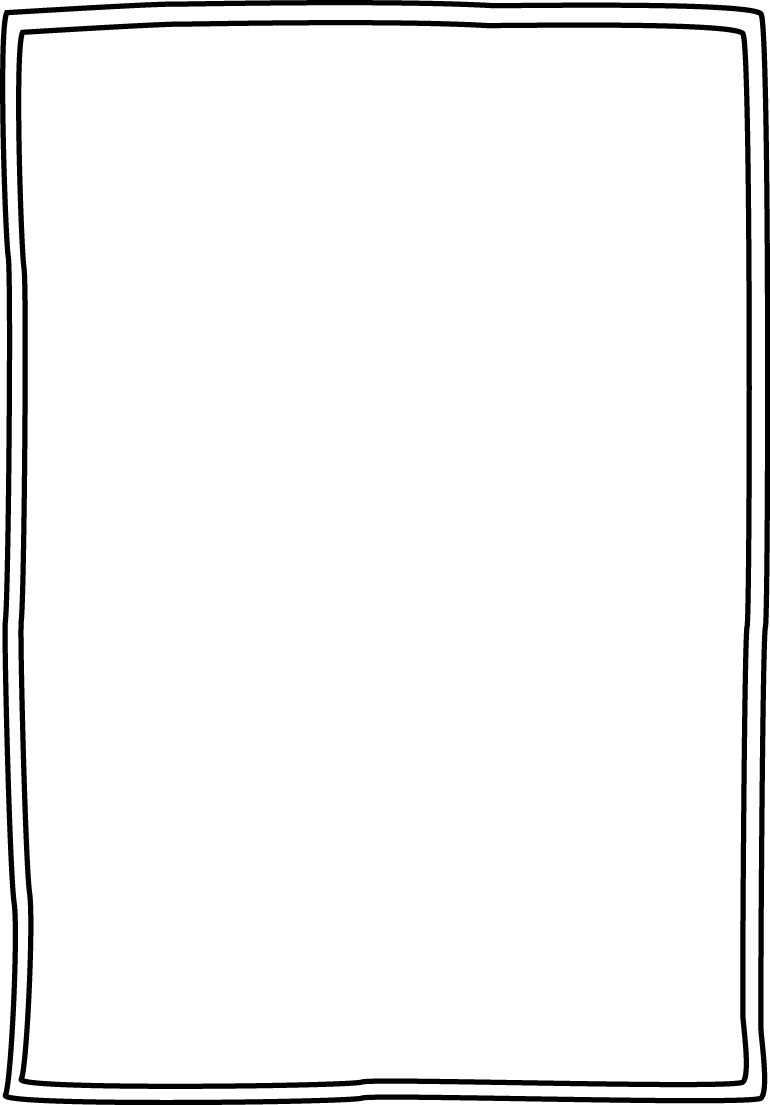 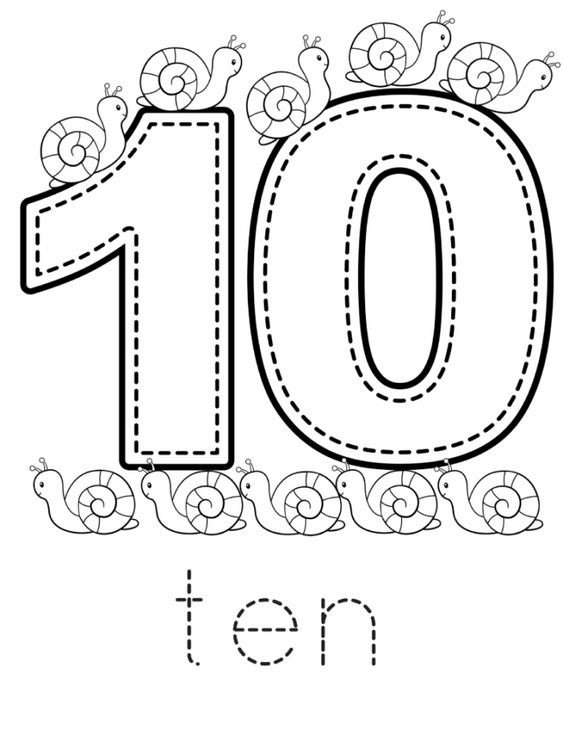 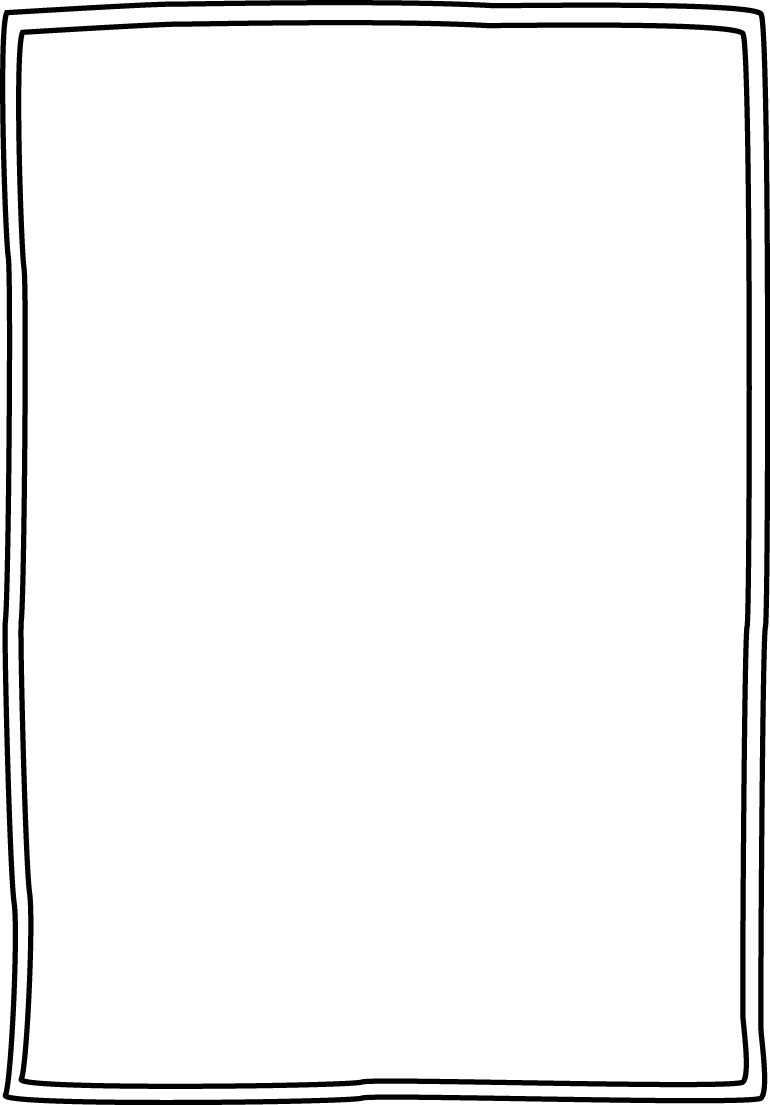 ΤΟ ΒΙΒΛΙΑΡΑΚΙ ΜΟΥΜΕ ΤΟΥΣ                ΑΡΙΘΜΟΥΣ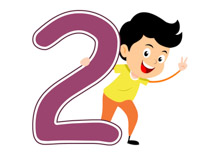 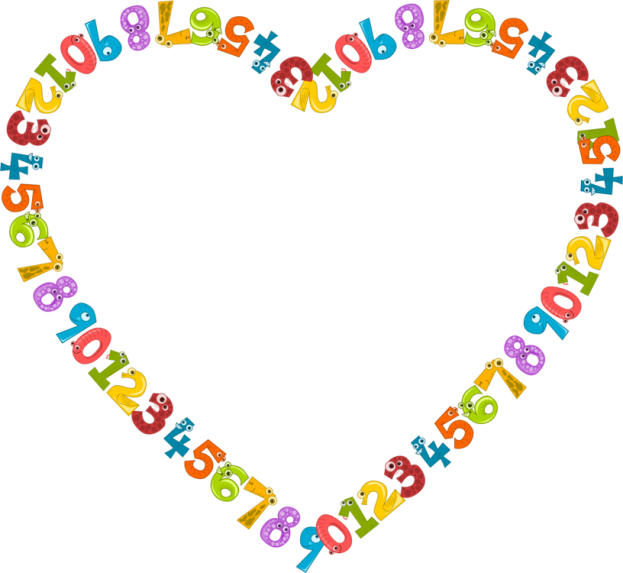 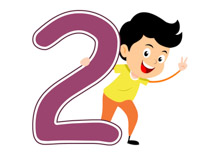 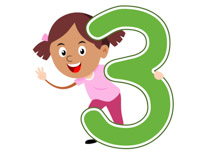 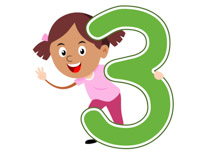 ΝΗΠΙΑΓΩΓΕΙΟ  ΑΔΡΙΑΝΗΣ